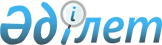 О выделении средств для осуществления платежа международной юридической фирме "McGuire, Woods, Battle & Boothe, L.L.P"Распоряжение Премьер-Министра Республики Казахстан от 23 июля 1997 г. N 241-р



          Во исполнение постановления Правительства Республики Казахстан
от 18 ноября 1996 г. N 1402  
 P961402_ 
  "О привлечении международной
юридической фирмы "МсGuirе, Wооds, Battle & Вооthе, L.L.Р" к защите
интересов Республики Казахстан в связи с авиакатастрофой,
происшедшей 12 ноября 1996 года в Нью-Дели (Индия)" Министерству
финансов выделить Министерству юстиции Республики Казахстан для
осуществления платежа международной юридической фирме "МсGuirе,
Wооds, Battle & Вооthе, L.L.Р" сумму, эквивалентную 194 176,93
долларам США (сто девяносто четыре тысячи сто семьдесят шесть
долларов США девяносто три цента), за оказанные услуги в апреле и
мае 1997 года за счет средств, предусмотренных в республиканском
бюджете на 1997 год по программе "Резервный фонд Правительства
Республики Казахстан".





     Первый заместитель
      Премьер-Министра


					© 2012. РГП на ПХВ «Институт законодательства и правовой информации Республики Казахстан» Министерства юстиции Республики Казахстан
				